2020年度　JCMセミナー基礎から学ぶ施工管理論～施工管理論と現場での理論の活用～CPDS８ユニット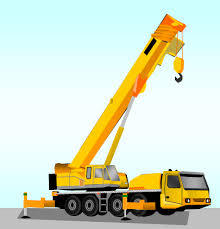 ※午後の半日講習です開催日　：　11月　12日　（木）　時　間　 ： 13：00～16：40会　場　 ： 福井県建設会館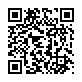 お申込はJCMのホームページからhttpｓ://ｗｗｗ.ejcm.or.jp/　　お問合せ先：　（一社）全国土木施工管理技士会連合会　セミナー事務局　03（3262）7425使用テキスト図書：指定技術講習用テキストCPDSⅠ施工管理基礎編　改訂第2版《講師》　堺　逸郎　　　　　　　　　　　　　　　　講習時間3時間40分本講習においては、当テキストに則りながら施工管理論の基礎を説明するとともに、実際の施工事例（「現場の失敗　平成29年　再編版」JCM出版等）を引用し、建設現場での実際の施工管理の流れを説明します。講師の体験等を含めて、実際の施工事例と机上での施工管理論を合わせることにより、施工管理の全体像をお伝えします。　　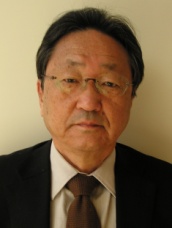 